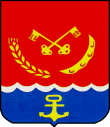 Контрольно-счетный орган Михайловского района676680 Амурская область, Михайловский район, с. Поярково, ул. Ленина, 87тел./факс 8(41637) 4-19-40, e-mail: ananyva@mihadmin28.ru“__29___” ____11______ 2022 г. №___52_____                                                                             ЗАКЛЮЧЕНИЕна проект решения Поярковского сельского Совета народных депутатов седьмого созыва«О бюджете  Поярковского сельсовета на 2023 год и плановый период 2024 и 2025 годов»Заключение на проект решения «О бюджете Поярковского сельсовета на 2023 год и  плановый период 2024 и 2025 годы» подготовлено контрольно-счетным ораганом Михайловского района в соответствии с пунктом 2 статьи 157 Бюджетного кодекса Российской Федерации.На основании:пункта 1.7 раздела I Плана работы контрольно-счетного органа Михайловского района на 2022 год;Соглашения  от 21.12.2012  «О передаче районному Совету народных депутатов Михайловского района полномочий контрольно – счетного органа Поярковского сельсовета по осуществлению внешнего муниципального финансового контроля» (с учетом дополнений);обращения председателя Поярковского сельского Совета народных депутатов от 22.11.2022 г. № 739; Стандарта ВМФК 07 «Экспертиза  проекта  районного бюджета на очередной финансовый  год  и  плановый  период» (утвержден распоряжением председателя контрольно-счетного органа Михайловского района  от   06.10.2022 № 34).При подготовке Заключения учтены, основные направления бюджетной и налоговой политики, на среднесрочную перспективу, сформулированных в основных направлениях бюджетной политики и основных направлениях налоговой политики в Поярковском сельсовете на 2023 год и плановый период 2024 и 2025 годы.Цель проведения экспертизы – определить соответствие данного проекта бюджета действующему бюджетному законодательству, внутренней  согласованности, непротиворечивости другим актам законодательства и обоснованности состава и объемов бюджетных назначений. В рамках подготовки Заключения проведен анализ в сопоставлении с предыдущим плановым периодом и ожидаемым исполнением бюджета текущего года. Перечень документов и материалов, предоставленных одновременно с проектом бюджета, соответствуют требованиям статьи 184.2  Бюджетного кодекса РФ и пункта 1 статьи 3 бюджетного процесса Поярковского сельсовета.Соблюдение требований действующего бюджетного законодательства при формировании и предоставлении проекта бюджета на очередной финансовый год и плановый период.В соответствии со статьей 172 Бюджетного кодекса составление проекта бюджета на очередной финансовый год должен основывается на: - положениях послания Президента Российской Федерации Федеральному Собранию Российской Федерации, определяющих бюджетную политику (требования к бюджетной политике) в Российской Федерации;- основных направлениях бюджетной и налоговой политики муниципальных образований;- прогнозе социально-экономического развития;- бюджетном прогнозе (проекте бюджетного прогноза, проекте изменений бюджетного прогноза) на долгосрочный период;- муниципальных программах.Поэтому, одновременно с проектом решения о бюджете предоставлено:- основные направления налоговой, бюджетной и долговой политики Поярковского сельсовета на 2023 год и плановый период 2024 и 2025 годы;- пояснительная записки к основным показателям итогов социально – экономического развития в 2022 году и прогноза социально – экономического развития Поярковского сельсовета на 2023- 2025 годы.2.1. Основные направления налоговой, бюджетной и долговой политики в Поярковском сельсовете на 2023 год и плановый период 2024 - 2025 годы.Основные направления налоговой, бюджетной и долговой политики Поярковского сельсовета на 2023 год и плановый период 2024 и 2025 годы, где целью основных направлений, бюджетной и долговой политики Поярковского сельсовета на 2023 год и плановый период 2024 и 2025 годы является определение условий, используемых при составлении проекта бюджета поселения на 2023 год и плановый период 2024 и 2025 годы, основных подходов к его формированию и общего порядка разработки основных характеристик и прогнозируемых параметров бюджета, а также обеспечение прозрачности и открытости бюджетного планирования. Основные направления налоговой политики на 2023 год и плановый период 2024 и 2025 годы разработаны в соответствии со статьей 172, 184.2 Бюджетного кодекса Российской Федерации и статьей 2 Положения о бюджетном процессе в Поярковском сельсовете, исходя из приоритетов определенных документами:- Послание Президента Российской Федерации Федеральному Собранию Российской Федерации;- «майскими» Указами Президента Российской Федерации;- Указом Президента Российской Федерации от 16.01.2017 г. № 13 «Об утверждении основ государственной политики  регионального развития Российской Федерации на период до 2025 года».Основной целью налоговой политики на 2023 год и на плановый период 2024 и 2025 годов остается обеспечение сбалансированности и устойчивости бюджета поселения с учетом текущей экономической ситуации.Основные направления налоговой политики формируются на основе преемственности, заложенных в предшествующие годы базовых принципов условий налогообложения, а также обоснованного распределения налоговой нагрузки между секторами экономики и категориями налогоплательщиков.Принятые меры в рамках налоговой политики ориентированы на обеспечение необходимого уровня доходов бюджета поселения, повышение эффективности предоставляемых налоговых льгот, социальную поддержку населения.2.2. Параметры прогноза исходных показателей социально-экономического развития Поярковского сельсовета для составления проекта бюджета на очередной финансовый	 год и на плановый период.Согласно представленного Прогноза  социально – экономического развития на 2023 год и предварительных итогов социально – экономического развития Поярковского сельсовета на 2022 год в табличном варианте,  по численности населения наблюдается отрицательная динамика это обусловлено миграционным оттоком населения с территории поселения. На прогнозный период планируется, что численность населения уменьшится на 22 человек и к 2025 году численность населения составит 6185 человек.В области сельского хозяйства. Посевные площадей сохранится на уровне прошлых лет. Согласно оценки 2022 года КРС составит - 83 головы, свиней 543 головы.  В планируемом периоде ожидается незначительный рост по КРС на 7 голов, свиней на 5 голов. Соответственно в плановом периоде рост  производства продукции молока и мяса не наблюдается.Количество безработных в плановом периоде уменьшится на 30 человек.Социальную инфраструктуру планируется сохранить на уровне 2022 года.Общая характеристика проекта бюджета на очередной финансовый год и плановый период.Проект  решения «О бюджете Поярковского сельсовета на 2023год и плановый период 2024 и 2025 годы» составлен сроком на три года – очередной год и плановый период. Отделом финансового контроля проведена  экспертиза  текстовых  частей  проекта  Решения  «О бюджете Поярковского сельсовета на 2023год и плановый период 2024 и 2025 годов»,  установлено следующее:- представленный  проект  Решения  «О бюджете Поярковского сельсовета на 2023 год и плановый период 2024 и 2025 годы»  соответствует требованиям статьи 184.1 БК РФ;  - перечень, представленный к утверждению в проекте доходов бюджета Поярковского сельсовета на очередной финансовый год, соответствует статьям 41, 42, 46, 61.5, 62 Бюджетного кодекса РФ;- расходы бюджета поселения, предусмотренные проектом, в основном сформированы в соответствии с требованиями статьи 65 Бюджетного кодекса РФ;- объем предусмотренных бюджетом расходов соответствует суммарному объему доходов бюджета и источников финансирования его дефицита, что соответствует принципу сбалансированности бюджета, установленному статьей 33 Бюджетного кодекса РФ;- в п. 10 текстовой части проекта бюджета соблюдены требования п. 3 ст. 81 БК РФ при установлении размера резервного фонда администрации Поярковского сельсовета;- при подготовке проекта бюджета на 2023 год и плановый период в полной мере выполнены требования ст. 174.2 БК РФ и ст. 3 Положения о бюджетном процессе в Поярковского сельсовете;- структура проекта бюджета, перечень и содержание документов, представленных одновременно с проектом бюджета, соответствуют требованиям  ст. 1842 БК РФ и ст. 3 Положения о бюджетном процессе Поярковского сельсовета;- в п. 8 текстовой части проекта о бюджете на 2023-2025 годы определен общий объем бюджетных ассигнований, направляемых на исполнение публичных нормативных обязательств, в сумме 103,6 тыс.рублей.В  целом  текст,  проекта  решения  о  бюджете  соответствует  требованиям нормативных  правовых  актов  федерального,  регионального  и  местного  значения. Проект бюджета  составлен в соответствии с кодами бюджетной классификации Российской Федерации по доходам, расходам и источникам финансирования дефицита бюджета c учетом норм бюджетного законодательства Российской Федерации и  приказа Министерства финансов РФ от 06.06.2019  №  85н «О порядке формирования и применения кодов бюджетной классификации Российской Федерации, их структуре и принципах назначения», которая  применяется к правоотношениям, возникающим при составлении и исполнении бюджетов бюджетной системы Российской Федерации начиная с бюджетов бюджетной системы Российской Федерации на 2023 год и плановый период 2024 и 2025 годы.Во исполнение требований пункта 2 статьи 21 Бюджетного кодекса РФ проектом бюджета на 2023 год и плановый период 2024 и 2025 годы утверждены:-  перечень главных администраторов источников финансирования дефицитов бюджетов (приложение № 2 проекта решения);- перечень главных распорядителей средств бюджета поселения в составе ведомственной структуры расходов (приложение № 4 проекта решения). Проект решения Поярковского сельского Совета народных депутатов седьмого созыва «О бюджете Поярковского сельсовета на 2023 год и плановый период 2024 и 2025 годы» администрацией Поярковского сельсовета направлен на рассмотрение Поярковскому сельскому Совету народных депутатов 14.11.2022 года, что соответствует п. 1 ст. 3 «Положения о бюджетном процессе в Поярковском сельсовете», утвержденного решением Поярковского сельского Совета народных депутатов от 06.08.2020 года № 35/108.Оценка достоверности и полноты отражения доходов в доходной части бюджета на очередной финансовый год и плановый период.Формирование доходной части бюджета Поярковского сельсовета на 2023 год и плановый период 2024 – 2025 годы производилось с учетом основных направлений бюджетной и налоговой политики Поярковского сельсовета  на 2023год и плановый период 2024 и 2025 годы, Прогноза социально-экономического развития Поярковского сельсовета на 2023 - 2025 годы, ожидаемой оценки поступлений налогов и сборов в бюджет Поярковского сельсовета в 2022 году, а также отчетных данных МИФНС России № 6 по Амурской области по налоговой базе и оценки поступлений доходов в районный бюджет в 2022 году.Прогнозирование доходов бюджета Поярковского сельсовета осуществлено в соответствии с нормами, установленными статьей 174.1 Бюджетного кодекса Российской Федерации.В представленном проекте решения Поярковского сельсовета сельского Совета народных депутатов «О бюджете Поярковского сельсовета на 2023 год и плановый период 2024 и 2025 годы»  предлагается утвердить общий объем плановых назначений доходной части бюджета на 2023 год в размере 20665,0 тыс. рублей, на 2024 год – 21199,8 тыс.рублей и на 2025 год – 21696,3 тыс.рублей, исходя из прогнозируемого объема налоговых и неналоговых доходов, и безвозмездных поступлений. Собственные доходы бюджета Поярковского сельсовета без учета безвозмездных поступлений в 2023 году планируются в размере 16200,1 тыс. рублей, что на  0,8 % больше ожидаемой оценки исполнения бюджета 2022 года. В 2023 году доля собственных доходов в общем объеме доходов бюджета планируется 78,4 %.На плановый период 2024 – 2025 годы собственные доходы бюджета планируются в сумме 16908,2 тыс.рублей и соответственно – 17458,6 тыс.рублей. Налоговые доходы на 2023 год планируются в объеме 15861,8 тыс. рублей, на 2024 год – 16569,9 тыс.рублей и на 2025 год – 17120,3 тыс.рублей. Удельный вес налоговых доходов в собственных доходах бюджета составит 97 %. Основной источник налоговых поступлений в 2023-2025 годы это налог на доходы физических лиц, который планируется на 2023 год в сумме 9757,8 тыс. рублей, или 61,5 % от общего объема налоговых доходов, что больше на 21 % ожидаемой оценки исполнения бюджета 2022 года. На плановый период 2024 и 2025 годы составит в сумме 10482,9 тыс.рублей и 11253,3 тыс.рублей соответственно. Прогнозный объем поступлений налога на доходы физических лиц определяется как сумма прогнозных поступлений каждого вида налога на доходы физических лиц, зачисляемого в бюджет поселения.Налоги на совокупный доход запланированы на 2023 год в сумме 122,0 тыс. рублей, что в 32 раз больше ожидаемой оценки исполнения бюджета 2022 года. На плановый период 2024-2025 годы планируется в сумме 132,0 тыс.рублей ежегодно. Расчет налога произведен администратором дохода на основании данных статистической налоговой отчетности по форме 5-ЕСХН «Отчет о налоговой базе и структуре начислений по единому сельскохозяйственному налогу» на 2021 год, фактического поступления за 2020 год и ожидаемых поступлений в 2022 году.Налоги на имущество физических лиц на 2023 год – 1981,0 тыс. рублей, на 2024 год – 2022,0 тыс.рублей и на 2025 год – 2064,0 тыс.рублей.Земельный налог на 2023 год  в сумме 4001,0 тыс. рублей или 25 % от объема налоговых доходов. На плановый период 2024-2025 годы планируется в сумме 16569,9 тыс.рублей и 17120,3 тыс.рублей соответственно. В основу расчета заложены данные статистической налоговой отчетности по форме 5-МН «Отчетность о налоговой базе и структуре начислений по местным налогам» за предыдущие периоды, динамике начислений и фактических поступлений согласно данным отчета по форме № 1-НМ; льготы и преференции, установленные НК РФ и нормативными правовыми актами представительных органов муниципальных образований.Неналоговые доходы на 2023 год и на плановый период 2024-2025 годы  планируются в объеме 338,3 тыс.рублей ежегодно.Проектом  бюджета на 2023 год и плановый период планируются доходы, от использования муниципального имущества в сумме 130,0 тыс.рублей ежегодно, что на уровне оценки ожидаемого исполнения 2022 года. Доходы, получаемые в виде арендной платы земельных участков планируется по 163,3 тыс.рублей ежегодно, что на 2,2 % больше в сравнении к оценки ожидаемого исполнения бюджета 2022 года. Административные платежи и сборы планируются в сумме 5,0 тыс.рублей ежегодно. Штрафы, санкции, возмещение ущерба планируются в сумме 40,0 тыс.рублей ежегодно.Безвозмездные поступления предусмотрены в соответствии с проектом Закона Амурской области «Об областном бюджете на 2023 год на плановый период 2024 и 2025 годы» и проектом решения «О районном бюджете на 2023 год и на плановый период 2024 и 2025 годы» в сумме 4464,9 тыс. рублей на 2023 год, что составляет 21,6 % от общей суммы планируемых на 2023 год доходов бюджета Поярковского сельсовета. На плановый период 2024 и 2025 годы безвозмездные поступления планируются в сумме 4291,6 тыс.рублей на 2024 год и 4237,7 тыс.рублей на 2025 год.По оценке ожидаемого исполнения бюджета Поярковского сельсовета поступление безвозмездных поступлений в 2022 году составит 11003,4 тыс. рублей или 40,6 % от общей суммы ожидаемых доходов бюджета Поярковского сельсовета.4. Оценка  запланированных ассигнований на реализацию мероприятий муниципальных программ и непрограммных направлений деятельности в расходной части бюджета Поярковского сельсовета на очередной финансовый год и плановый период.В соответствии с Основными направлениями бюджетной и налоговой политики Поярковского сельсовета на 2023 годи плановый период 2024 и 2025 годы, бюджетная политика в области расходов на 2023 год и плановый период 2024 и 2025 годы направлена на сохранение преемственности определенных ранее приоритетов и скорректирована с учетом текущей экономической ситуации. Проектом решения предлагается утвердить расходы бюджета Поярковского сельсовета на 2023 год в размере 21475,0 тыс. рублей, что на 21,3 % меньше ожидаемой оценки исполнения бюджета 2022 года.Наибольший удельный вес в структуре расходов бюджета Поярковского сельсовета занимают расходы по разделу «Общегосударственные вопросы»  - 58,8 %.На плановый период 2024 и 2025 годы расходы планируются в сумме 22045,2 тыс.рублей на 2024 год и 22569,2 тыс.рублей на 2025 год.По разделу 0100 «Общегосударственные вопросы» на 2023 год планируются расходы в размере 12632,1 тыс. рублей, что на 5 % меньше в сравнении с ожидаемой оценки исполнения бюджета 2022 года. На 2024 год планируется в сумме 11978,3 тыс.рублей и на 2025 год – 12027,5 тыс.рублейПо данному разделу предусмотрены следующие расходы:1) Функционирование главы сельсовета – 1050,3 тыс.рублей ежегодно.2) Функционирование исполнительного органа местного самоуправления – администрации Поярковского сельсовета  - 4882,0 тыс. рублей на 2023 год, 4896,2 тыс.рублей на 2024 год, 4909,0 тыс. рублей на 2025 год.3) На финансовое обеспечение осуществления части полномочий по решению вопросов местного значения в соответствии с заключенным соглашением на обеспечение осуществления части полномочий поселения контрольно-счетного органа – 95,0 тыс.рублей ежегодно;4) На финансовое обеспечение осуществления части полномочий по решению вопросов местного значения в соответствии с заключенным соглашением по организации исполнения бюджета и ведение бухгалтерского учета – 150,0 тыс.рублей ежегодно;5) Средства резервного фонда администрации Поярковского сельсовета на финансовое обеспечение непредвиденных расходов в объеме 5,0 тыс. рублей ежегодно.6) На обеспечение проведения выборов – 700,0 тыс.рублей на 2023 год;4) Другие общегосударственные вопросы в сумме 5749,8 тыс.рублей на 2023 год, на 2024 год – 5781,8 тыс.рублей и на 2025 год – 5818,2 тыс.рублей, в том числе: - на реализация муниципальной программы «Профилактика терроризма и экстремизма на территории Поярковского сельсовета» - 5,0 тыс.рублей (проведение учений и тренировок на объектах культуры, спорта и образования по обработке взаимодействия территориальных органов, изготовление памяток, буклетов) ежегодно; - МП «Пожарная безопасность на территории Поярковского сельсовета» - 27,3 тыс.рублей (обслуживание пожарной сигнализации 2,3 тыс.руб., приобретение огнетушителей – 5,0 тыс.руб., проведение огнезащитной пропитки крыши административного здания – 13,3 тыс.руб., эксплуатационные испытания пожарной лестницы административного здания – 6,7 тыс.руб.) ежегодно; - 4422,5 тыс.рублей на 2023 год, на 2024 год – 4454,5 тыс.рублей и на 2025 год – 4490,9 тыс.рублей - средства субсидии  Муниципальному бюджетному учреждению «Поярковское»;- 720,0 тыс.рублей ежегодно это расходы на публикацию нормативных актов и оплата услуг ГПХ; - 575,0 тыс.руб. ежегодно– оплата услуг БТИ за изготовление тех.паспортов  и по изготовлению проекта на кап.строительства.По подразделу 0203 «Мобилизационная и вневойсковая подготовка» раздела 0200 «Национальная оборона» запланированы расходы на 2022 год в сумме 565,5 тыс.рублей, на 2024 – 2025 годы – 586,1 тыс.рублей ежегодно это средства субвенции на осуществление первичного воинского учета на территориях, где отсутствуют военные комиссариаты.По разделу 0300 «Национальная безопасность и правоохранительная деятельность» на 2023 - 2025 годы учтены расходные обязательства бюджета Поярковского сельсовета в сумме 120,0 тыс.рублей это средства  подраздела 0310 «Защита населения и территории от чрезвычайных ситуаций природного и техногенного характера, пожарная безопасность», из них:- предусмотрено на реализацию муниципальной программы «Пожарная безопасность на территории Поярковского сельсовета» в сумме 20,0 тыс.рублей (приобретение сирен, предназначенных для оповещения населения в ЧС – 4,0 тыс.руб., оказание поддержки в добровольных пожарных дружин первичными средствами пожаротушения – 16,0 тыс.руб.) ежегодно;- 100,0 тыс.рублей ежегодно на предупреждение и ликвидацию последствий чрезвычайных ситуаций.  Расходы по разделу 0400 «Национальная экономика» на 2023 - 2025 годы запланированы в сумме 220,0 тыс.рублей ежегодно. Средства подраздела 0412 «Другие вопросы в области национальной экономики» на мероприятия по землеустройству и землепользованию в сумме 210,0 тыс.рублей (межевание земельных участков) и на реализацию муниципальной программы «Развитие и поддержка субъектов малого предпринимательства в на территории Поярковского сельсовета» в сумме 10,0 тыс.рублей (привлечение субъектов малого и среднего предпринимательства к участию в выставочно-ярмарочной деятельности). По разделу 0500 «Жилищно – коммунальное хозяйство» на 2023 год запланированы расходы в сумме 5789,8 тыс. рублей, на 2024 год – 6442,1 тыс.рублей и на 2025 год – 6339,5 тыс.рублей. Из них:1. По подразделу 0501 «Жилищное хозяйство» предусматриваются ассигнования в объеме 260,0 тыс. рублей ежегодно, из них:- 60,0 тыс.рублей ежегодно -  средства на оплату взноса на капитальный ремонт многоквартирных домов муниципального жилищного фонда;- 200,0 тыс.рублей ежегодно – на реализацию муниципальной программы «Переселение граждан из ветхого и аварийного жилищного фонда на территории Поярковского сельсовета Михайловского района Амурской области». 2. По подразделу 0502 «Коммунальное хозяйство» планируется в сумме 5352,1 тыс.рублей на 2023 год, на 2024 год – 6154,4 тыс.рублей и на 2025 год – 6051,8 тыс.рублей. средства планируются на приобретение ДСК, генератора, установка приборов учета тепловой энергии. 3. По подразделу 0503 «Благоустройство» предусматриваются расходы в сумме  177,7 тыс.рублей на 2023 год, на 2024 и 2025 годы – 27,7 тыс.рублей ежегодно, из них:- 15,0 тыс.рублей на реализацию муниципальной программы «По использованию и охране земель на территории Поярковского сельсовета на 2021 – 2023 годы»;- 12,7 тыс.рублей ежегодно муниципальной программы «Пожарная безопасность на территории Поярковского сельсовета» ( опашка села, содержание водонапорных башен);- на 2023 год запланированы в сумме 150,0 тыс.рублей на реализацию МП «Комплексное развитие сельской территории Поярковского сельсовета Михайловского района Амурской области» (инициативное бюджетирование). Расходы по разделу 0800 «Культура, кинематография» на 2023 - 2025 годы запланированы в размере 2034,0 тыс. рублей ежегодно – это предоставление субсидии Муниципальному бюджетному учреждению «Поярковское».По разделу «Социальная политика» на 2023-2025 годы  расходы составили 103,6 тыс. рублей. Объем указанных бюджетных ассигнований рассчитан, исходя из среднемесячного размера пенсии 2 получателя (муниципального служащего, достигшего пенсионного возраста и имеющего право на получение данной пенсии).По разделу 1100 «Физическая культура и спорт» на 2023 год  и плановый период предусмотрены расходы в сумме 10,0 тыс.рублей ежегодно. - на реализацию муниципальной программы «Развитие физической культуры и спорта на территории Поярковского сельсовета» в сумме 10,0 тыс.рублей (участие в районных соревнованиях) 5. Дефицит бюджета Поярковского сельсовета.Расходы бюджета Поярковского сельсовета на 2023-2025 годы не обеспечиваются плановыми доходами. Проектом бюджета предлагается утвердить дефицит бюджета Поярковского сельсовета на 2023 год в размере 810,0 тыс. рублей, на 2024 год – 845,4 тыс.рублей, на 2025 год – 872,9 тыс.рублей. Объем дефицита бюджета составляет 5 % к объему собственных доходов бюджета и не превышает предельных размеров, установленных статьей 92 Бюджетного Кодекса Российской Федерации.Инструментом финансирования дефицита бюджета выступят остатки средств на счёте по учету средств бюджета поселения на 01.01.2023 год, на 01.01.2024 год и 01.01.2025 год.На 2023 год и плановый период 2024 и 2025 годов, в целях поддержания долговой нагрузки бюджета, не планируется предоставление муниципальных гарантий.Для достижения заданных и исполнения закрепленных за поселением полномочий в планируемом периоде муниципальные внутренние заимствования не планируются.Верхний  предел муниципального долга на 1 января 2024 года установлен в объеме 0,0 тыс.рублей, на 1 января 2025 года – в объеме 0,0 тыс.рублей, на 1 января 2026 года – в объеме 0,0 тыс.рублей.Выводы:1. Нарушения в части бюджетного законодательства не установлены.2.  Объемы запланированных поступлений налоговых доходов на 2023 год и плановый период 2024 и 2025 годы обоснованные.3. Бюджет поселения характеризуется средней степенью финансовой зависимости, так как его часть сформирована в основном за счет безвозмездных поступлений, удельный вес которых в общем объеме на 2023 год составляет – 21,8 %.4. Формирование расходов бюджета осуществлено в соответствии с Порядком формирования и применения кодов бюджетной классификации Российской Федерации, их структуре и принципах назначения, утв. Приказом Минфина России от 6 июня 2019 г. N 85н.Предложение: 1.  Контрольно-счетный орган Михайловского района предлагает Поярковскому сельскому Совету народных депутатов принять к рассмотрению бюджет Поярковского сельсовета на 2023 год и плановый период 2024 и 2025 годы в первом чтении.Председатель контрольно-счетного органа                                                                       Г.Я.Ананьева